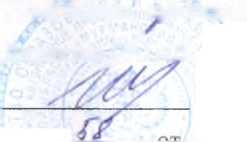 ПРОГРАММА РАЗВИТИЯПрофессиональной образовательной организации негосударственного учреждения среднего профессионального образования «Колледж отраслевых технологий и делового администрирования»НА ПЕРИОД 2015-2019 ГОДЫ г. МурманскСОДЕРЖАНИЕ:Введение	2Анализ ситуации	3Актуальность программы развития	6Стратегия развития	8Основные направления развития	9Заключение	13ВВЕДЕНИЕПрограмма развития  Профессиональной образовательной организации негосударственного учреждения среднего профессионального образования «Колледж отраслевых технологий и делового администрирования» (далее – ПООНУСПО «КОТиДА») подготовлена на основе:Конституции Российской Федерации;Федерального Закона от 29.12.2012 № 273-ФЗ «Об образовании в Российской Федерации»;приказа Министерства образования и науки РФ от 14.06.2013 г. № 464 «Об утверждении порядка организации и осуществления образовательной деятельности по образовательным программам среднего профессионального образования»;Закона Мурманской области от 28.06.2013 № 1649-ЗМО «Об образовании в Мурманской области»;государственной программы Российской Федерации «Развитие образования» на 2013 - 2020 годы (в новой редакции);Уставом ПООНУСПО «КОТиДА»;другими нормативными документами Министерства образования и науки  Российской Федерации, Правительства Российской Федерации, Правительства Мурманской области, Министерства образования и науки Мурманской области.АНАЛИЗ СИТУАЦИИКраткая характеристика ПООНУСПО «КОТиДА».ПООНУСПО «КОТиДА» имеет право на осуществление образовательной деятельности на основании лицензии на осуществление образовательной деятельности от 15.05.2014, серия 51Л01 № 0000021, регистрационный № 89-14, выданной  Министерством образования и науки Мурманской области с бессрочным сроком действия по образовательным программам среднего профессионального образования, профессионального обучения, дополнительного образования (дополнительное образование детей и взрослых, дополнительное профессиональное образование.ПООНУСПО «КОТиДА» осуществляет свою деятельность в соответствии с Конституцией Российской Федерации, Федеральным законом Российской Федерации «Об образовании в РФ», Порядком организации и осуществления образовательной деятельности по образовательным программам среднего профессионального образования, утвержденным приказом  Министерства образования и науки РФ от 14.06.2013 № 464, Законом Мурманской области от 28.06.2013 № 1649-ЗМО «Об образовании в Мурманской области» и другими нормативно-правовыми актами Российской Федерации и  Мурманской области, нормативными актами и Уставом ПООНУСПО «КОТиДА».Структура ПООНУСПО «КОТиДА» определяется и изменяется учредителем учреждения с учетом реальных потребностей экономики Мурманской области в высококвалифицированных специалистах различных областей.Основные стратегические направления развития ПООНУСПО «КОТиДА»:соответствие ФГОС СПО;• максимальное и оперативное удовлетворение потребностей абитуриентов, рынка труда и общества в качественном образовании специалистов различных областей экономики, предоставление различных образовательных услуг;ориентация на высокое качество подготовки специалистов, конкурентоспособных на рынке труда, способных к эффективной работе по специальности, готовых к постоянному профессиональному росту, социальной и профессиональной мобильности;формирование и совершенствование системы качества образования ПООНУСПО «КОТиДА»;широкое использование информационных технологий в образовательном процессе и управлении;гуманизация образования, внедрение личностно-ориентированной модели образования;развитие основных концепций управления маркетинговой деятельностью; Реализация данных стратегических направлений осуществляется посредствомнаучно-методических задач, которые ставятся перед коллективом колледжа. Для их выполнения разрабатываются перспективные и годовые планы.Таблица 1. ПООНУСПО «КОТиДА» имеет право ведения образовательной деятельности по подготовке специалистов среднего профессионального образования по специальностям:Структура образовательного процесса ПООНУСПО «КОТиДА»:программы среднего профессионального образования углубленного уровня;программы среднего профессионального образования базового уровня;дополнительное профессиональное образование (повышение квалификации, профессиональная переподготовка).дополнительное образование детей и взрослых;Структура персонала ПООНУСПО «КОТиДА»:административно-управленческий персонал;преподаватели;учебно-вспомогательный персонал ;административно-хозяйственная часть.Учебно-материальная база ПООНУСПО «КОТиДА» включает в себя учебное здание обшей 2419,2 кв. м, оборудованное учебными кабинетами, лабораториями, учебными мастерскими, актовым залом, библиотекой.  Для спортивных занятий оборудован спортзал обшей площадью 646 кв. м. и стадион (3832 кв. м). Медицинское обслуживание осуществляется ООО «Гарант».Основные проблемы развития ПООНУСПО «КОТиДА»:На развитие ПООНУСПО «КОТиДА» оказывают влияние как глобальные процессы, происходящие в сфере образования на мировом и российском уровне, так и условия, определяющие специфику функционирования колледжа. В настоящее время продолжается активное развитие рынка образовательных услуг. Участие в конкурентной борьбе ставит перед колледжем ряд задач по удовлетворению рыночного спроса и по обеспечению высокого качества подготовки специалистов.В этих условиях наиболее существенными являются следующие проблемы:развитие системы качества и контроля ее эффективности;развитие управления маркетинговой деятельностью колледжа;развитие комплексной системы управления качеством подготовки специалистов:развитие материально-технической базы колледжа.Необходимость развития определяется современными мировыми тенденциями в области подготовки кадров, особенно медицинских работников, которые должны обладать высоким уровнем квалификации и ответственности. Важными задачами ПООНУСПО «КОТиДА» в современных условиях становятся: создание условий для реализации образовательных программ по различным формам обучения, востребованных на рынке образовательных услуг; создание мобильного учебного заведения, способного быстро адаптироваться к изменяющимся условиям и реагировать на запросы потенциальных потребителей и работодателей.АКТУАЛЬНОСТЬ ПРОГРАММЫ РАЗВИТИЯВ настоящее время от специалиста требуется высокий профессионализм, ответственность, постоянное совершенствование в профессии, психологическая готовность к изменению профессиональной деятельности, проявление предпринимательской и личностной активности. Растущие требования к специалистам среднего звена требуют обновления содержания образовательных программ в соответствии с реальными запросами рынка труда, а также совершенствование воспитательного процесса, создание условий для гармоничного развития личности и реализации ее творческой активности. Внедрение Федеральных государственных образовательных стандартов нового поколения предоставляет колледжу широкие возможности по обновлению содержания образовательных программ, которые соответствуют реальным запросам рынка труда. Кроме того, внедрение новых стандартов среднего профессионального образования должно обеспечить приобретение студентами общих и профессиональных компетенций.Важными задачами ПООНУСПО «КОТиДА»  в современных условиях становится:Повышение качества образовательных услуг на основе модернизации образовательного процесса с учетом современных требований;Развитие материально-технической базы колледжа для подготовки конкурентоспособных специалистов;Создание комфортной среды для самореализации студентовСТРАТЕГИЯ РАЗВИТИЯСтратегия развития ПООНУСПО «КОТиДА»  определяется ответственной миссией, которая возлагается на образовательные учреждения - подготовка высококвалифицированных специалистов, востребованных на рынке труда, с активной гражданской, жизненной позицией.В современных условиях стратегия развития колледжа должна быть направлена на подготовку специалистов, ориентированных на работу в многопрофильных учреждениях, способных действовать в условиях рыночных отношений.Вести подготовку специалистов на основе последних достижений науки и техники может только образовательное учреждение с высоким уровнем развития научно-педагогического потенциала. Поэтому развитие ПООНУСПО «КОТиДА»  неразрывно связано с развитием кадрового потенциала, инновационных процессов.В основе совершенствования образовательного процесса лежит внедрение ФГОС’. Существенным фактором, повышающим мотивацию к учебе и влияющим на качество подготовки специалистов среднего звена, является знание студентами основ практической деятельности предприятий и организаций различных отраслей экономики. Для реализации этой задачи необходимо развитие программ социального партнерства.К 2019 году ПООНУСПО «КОТиДА»  должен стать современным образовательным учреждением с развитой инфраструктурой.ОСНОВНЫЕ НАПРАВЛЕНИЯ РАЗВИТИЯНаправления развития ПООНУСПО «КОТиДА» определены, исходя из анализа условий, в которых функционирует колледж. Достижения ПООНУСПО «КОТиДА»  по этим направлениям будут характеризовать его соответствие высоким требованиям, предъявляемым к учебным заведениям в современных условиях.К основным направлениям развитии ПООНУСПО «КОТиДА»  относятся:совершенствование образовательной деятельности в соответствии с ФГОС;подготовка кадров высшей квалификации и формирование профессионально-педагогической культуры сотрудников колледжа;формирование системы качества образования;совершенствование управления колледжем;информатизация всех направлений деятельности;развитие системы дополнительных образовательных услуг;укрепление взаимосвязей с предприятиями, учреждениями и организациями  различных отраслей экономики  Мурманской области.Развитие по данным направлениям предполагает выполнение ряда мероприятий, упорядоченных по срокам исполнения и обеспеченных необходимыми ресурсами. Комплекс таких мероприятий составляет концепцию развития ПООНУСПО «КОТиДА» на период с 2015 по 2019 г.Основные направления концепции:Развитие и повышение эффективности образовательных программ, учебно- воспитательного процесса, его научно - методическое обеспечение.Задачи:приведение образовательного процесса в соответствие с ФГОС;совершенствование	учебно-воспитательного	процесса,создание здоровьесберегающих условий для развития личности обучающихся, реализации ее творческой активности;введение новых технологий и методов обучения;развитие единого информационного пространства в образовательном процессе.* - при условии набора студентовСовершенствование системы управления и организационные мероприятия. Задачи:• оптимизация организационной структуры управления.Кадровое обеспечение деятельности колледжа.Задачи:совершенствование основных положений кадровой политики (создание системы подбора, повышения квалификации кадров, создание системы мотивации),дальнейшее развитие системы аттестации педагогических и руководящих работников.Развитие материально -технической базы ПООНУСПО «КОТиДА» - 2015-2019 г.г.ЗАКЛЮЧЕНИЕРеализация Программы развития ПООНУСПО «КОТиДА» позволит обеспечить:повышение качества среднего профессионального образования, направленного на удовлетворение потребностей различных отраслей экономики Мурманской области высококвалифицированными специалистами;повышение конкурентоспособности выпускников на рынке труда;достижение соответствия между образовательными и профессиональными стандартами:развитие многопрофильное™ и многофункциональности как основы расширения спектра образовательных услуг;повышение эффективности сотрудничества с социальными партнерами;оптимизацию функционирования системы подготовки кадров со средним профессиональным образованием;повышение образовательного уровня преподавателей и руководителей структурных подразделений;•обновление учебной, учебно-методической и методической литературы, средств обучения, использование современных информационных технологий в образовательном процессе;• развитие международного сотрудничества.Кодпрофессии,специальности инаправленияподготовкиНаименование профессии,специальности и направления подготовкиПрисваиваемая	попрофессии, специальности инаправлении	подготовкиквалификация38.02.01Экономика и бухгалтерский учет (по отраслям)БухгалтерБухгалтер-специалист по налогообложению38.02.03Операционная деятельность в логистикеОперационный логист38.02.07Банковское делоСпециалист банковского дела40.02.01Право и организация социального обеспеченияЮрист23.02.03Техническое обслуживание и ремонт автомобильного транспортаТехникСтарший техник23.02.01Организация перевозок и управление на транспорте (по видам)ТехникСтарший техник09.02.03Программирование в компьютерных системахТехник –программистПрограммист38.02.04Коммерция (по отраслям)Менеджер по продажам1.1 Исследование рынка образовательных услуг1.1 Исследование рынка образовательных услуг1.1 Исследование рынка образовательных услугНаименование разделов и мероприятийСрок1.Создание системы маркетинговой деятельности для изучения рынка образовательных услуг и рынка труда, реализация механизма прогнозирования потребности в специалистах и образовательных услугах.2015-20192Заключение	долгосрочных	договоров	с предприятиями, организациями и учреждениями о сотрудничестве на постоянной основе.ежегодно3.Создание системы мероприятий, направленных на реализацию профориентации.Ежегодно1.2 Развитие базового образования1.2 Развитие базового образования1.2 Развитие базового образованияНаименование разделов и мероприятийСрок1.Реализация образовательной программы СПО «Экономика и бухгалтерский учет (по отраслям)»2015-2019*2Реализация образовательной программы СПО «Операционная деятельность в логистике»2015-2019*3Реализация образовательной программы СПО «Банковское дело»2015-2019*4Реализация образовательной программы СПО «Право и организация социального обеспечения»2015-2019*5Реализация образовательной программы СПО «Техническое обслуживание и ремонт автомобильного транспорта»2015-2019*6Реализация образовательной программы СПО «Организация перевозок и управление на транспорте» (по видам»2015-2019*7Реализация образовательной программы СПО «Программирование в компьютерных системах»2015-2019*8Реализация образовательной программы СПО «Коммерция» (по отраслям)2015-2019*1.3Работа с ВУЗами по созданию системы колледж-ВУЗ.Ежегодно1.4 Развитие дополнительного профессионального образовании1.4 Развитие дополнительного профессионального образовании1.4 Развитие дополнительного профессионального образованииНаименование разделов и мероприятийСрок1.Реализация образовательных программ повышения квалификации рабочих и служащих.2015-2019*2Реализация образовательных программ профессиональной переподготовки рабочих и служащих.2015-2019*3.Профориентационная работа на предприятиях, в учреждениях и организациях, а также в общеобразовательных учреждениях г. Мурманска и Мурманской области.2015-20191.5 Развитие дополнительного образования детей и взрослых1.5 Развитие дополнительного образования детей и взрослых1.5 Развитие дополнительного образования детей и взрослыхНаименование разделов и мероприятийСрок1.Развитие дополнительных образовательных услуг для различных категорий населения;2015-2019*1.6. Развитие профессиональной подготовки рабочих и служащих (реализация образовательных программ профессиональной подготовки рабочих и служащих)1.6. Развитие профессиональной подготовки рабочих и служащих (реализация образовательных программ профессиональной подготовки рабочих и служащих)1.6. Развитие профессиональной подготовки рабочих и служащих (реализация образовательных программ профессиональной подготовки рабочих и служащих)1.7 Совершенствование методического и нормативно-правового обеспеченияучебного процесса1.7 Совершенствование методического и нормативно-правового обеспеченияучебного процесса1.7 Совершенствование методического и нормативно-правового обеспеченияучебного процессаНаименование разделов и мероприятийСрок1.Обеспечение учебного процесса нормативными документами: стандарты специальностей, типовые программы дисциплин, практик, норм и т.д.По меревыхода2,Разработка и переработка действующих положений, инструкций, локальных нормативных актов, с целью приведения в соответствие с действующим законодательством.Ежегодно3.Создание и приобретение программных продуктов, электронных учебников, тестовых заданий на электронных носителях.2015-20191.8 Формирование эффективной образовательной среды1.8 Формирование эффективной образовательной среды1.8 Формирование эффективной образовательной средыНаименование разделов и мероприятийСрок1,Определение концепции развития воспитательного процесса (реализация перспективных планов в рамках комплексной программы развития).20152.Формирование у студентов системного мышления, экологической, правовой, коммуникативной культуры путём организации системы внеклассной работы. Воспитание гражданственности и патриотизма.Ежегодно3.Развитие условий и возможностей для дополнительногопрофессионального образования студента, получение ими второй квалификации, специальности.2015-20194.Организация системы содействия занятости студентов, ихтрудоустройства или обучения. Создание программы содействия трудоустройству выпускников.Ежегодно5.Развитие студенческого самоуправления.2015-2016Общие мероприятияОбщие мероприятияОбщие мероприятияНаименование разделов и мероприятииСрок1.Проведение многофакторного анализа состояния структурколледжа. Разработка стратегии колледжа. Выработка основных стратегических направления, способов их реализации.2015-20162Внесение изменений в организационную структуру управления с целью совершенствования механизма управления деятельностью колледжа, повышения ее эффективности.2015-20163.Разработка должностных регламентов и локальных нормативных актов .2015-2016Общие мероприятияОбщие мероприятияОбщие мероприятияНаименование разделов и мероприятийСрок1.Анализ потребности педагогических и других сотрудников на очередной и последующие годы.2015-2016Разработка принципов и основных подходов методического сопровождения непрерывного образования педагогических и руководящих работников и роста их профессиональной компетентности.2015-2016